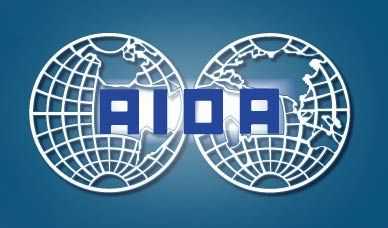 Annual Return of AIDA National Chapter for ………………………[COUNTRY](to be completed by AIDA National Chapters per Art.4, par.4 AIDA By-laws- any failure to do so may result in suspension of membership per Art.4, par.5)Please return BEFORE 31 JANUARY 2019 by email attachment to secretariat.aidaworld@btinternet.comPART ONE PART TWOPART THREE: 